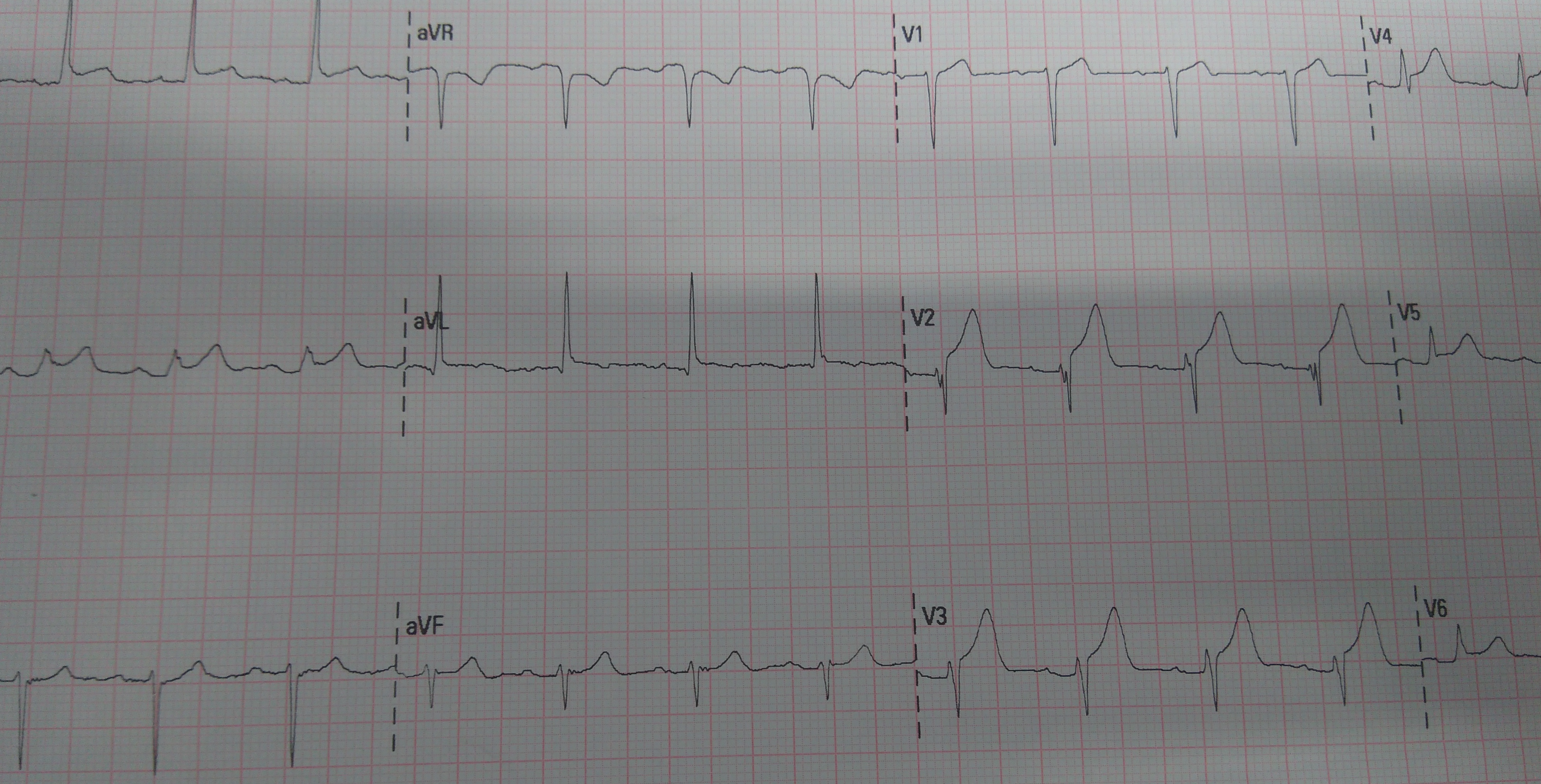 Figura 2: ECG caso 2